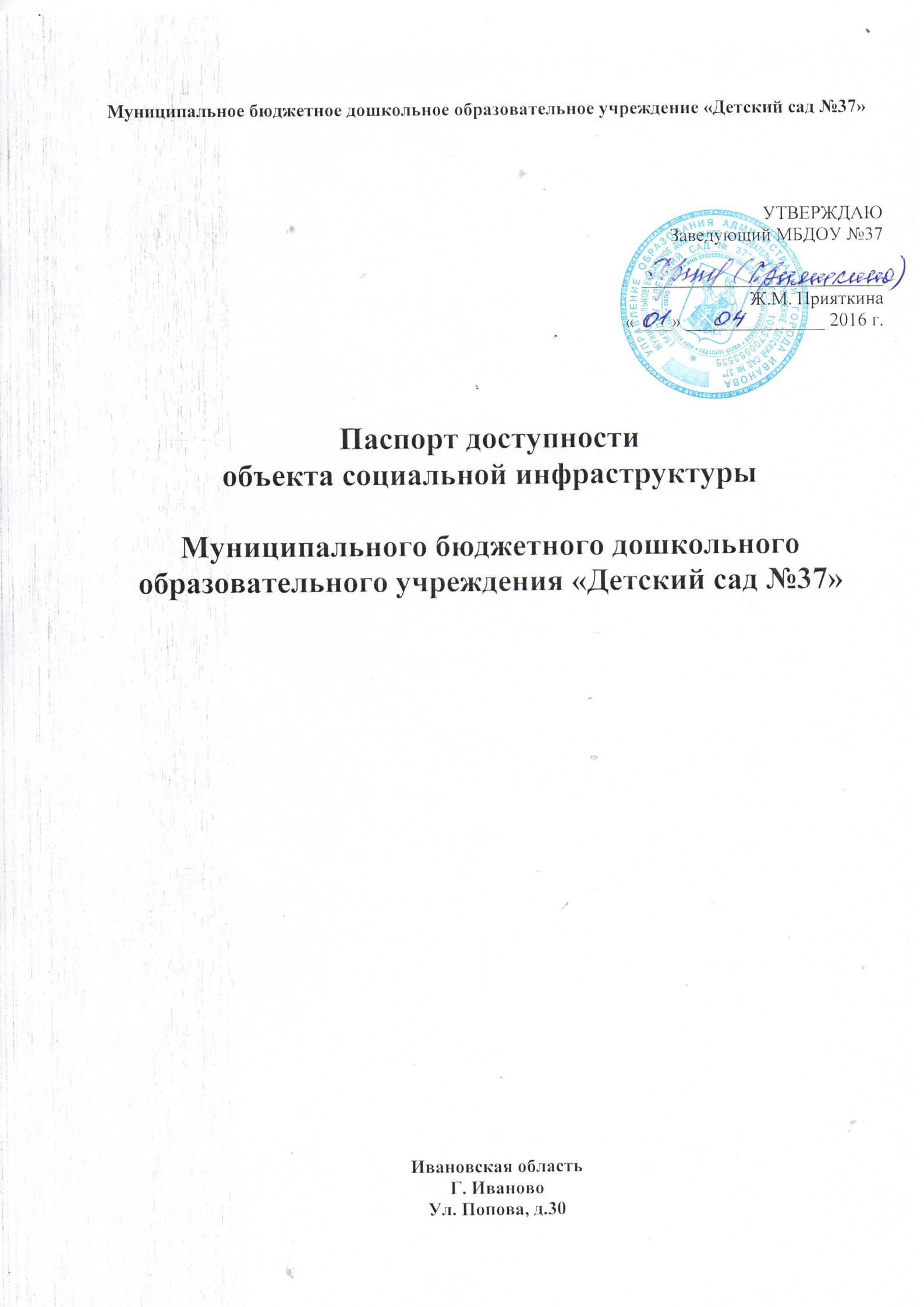 Паспорт доступностиобъекта социальной инфраструктуры (ОСИ) № 11. Общие сведения об объекте:    1.1. Наименование (вид) объекта муниципальное бюджетное дошкольное образовательное учреждение «Детский сад №37»    1.2. Адрес объекта 153029г.Иваново, ул.Попова,д.30    1.3. Сведения о размещении объекта:    - отдельно стоящее здание ___2____ этажа, _1034,7_____ кв. м    - часть здания ______ этажей (или на _________ этаже), _________ кв. м    -  наличие прилегающего земельного участка (да, нет), 3514  кв. м    1.4. Год постройки здания _1972_____, последнего капитального ремонта______-____    1.5. Дата  предстоящих  плановых  ремонтных  работ: текущего_______-__________,капитального ____-____    Сведения об организации, расположенной на объекте:    1.6. Название    организации    (учреждения)     (полное    юридическоенаименование - согласно Уставу, краткое наименование) муниципальное бюджетное дошкольное образовательное учреждение «Детский сад №37»(МБДОУ «Детский сад №37»    1.7. Юридический адрес организации (учреждения) 153029,г.Иваново, ул.Попова,д.30    1.8. Основание для пользования объектом (оперативное управление, аренда, собственность)  оперативное управление     1.9. Форма собственности (государственная, негосударственная) государственная    1.10. Территориальная принадлежность (федеральная, региональная, муниципальная)            региональная     1.11. Организация-учредитель Управление образования Администрации г.Иваново     1.12. Адрес организации-учредителя, другие координаты 153002 пл.Революции, д.6    2. Характеристика деятельности организации на объекте (образовательная деятельность по образовательным программам)    2.1.  Сфера деятельности -образование     2.2. Виды оказываемых услуг: реализация основных образовательных программ дошкольного образования, присмотр и уход за детьми     2.3. Форма оказания услуг: (на объекте, с длительным пребыванием, в т.ч. проживанием, на дому, дистанционно) -на объекте    2.4. Категории обслуживаемого  населения по возрасту: дети      2.5. Категории  обслуживаемых  инвалидов – инвалиды, инвалиды с  нарушениями зрения, нарушениями слуха, с нарушениями опорно-двигательного аппарата.    2.6. Плановая  мощность: посещаемость  (количество   обслуживаемых  в день), вместимость, пропускная способность-130    2.7. Участие в исполнении индивидуального плана реабилитации (ИПР) инвалида, ребенка-инвалида (да, нет) -да3. Состояние доступности объекта    3.1. Путь следования к объекту пассажирским транспортом до улицы Попова, автобус №3, маршрутки  №3 и №35 3.2.Путь к объекту от ближайшей остановки пассажирского транспорта :3.2.1.Расстояние до объекта от остановки транспорта 250м.3.2.2.Время движения пешком 8мин.3.2.3.Наличие выделенного от проезжей части пешеходного пути(да,нет) да3.3.4.Перекрестки: нерегулируемые: регулируемые, со звуковой сигнализацией, таймером: нет3.2.5. Информация на пути следования к объекту: акустическая тактильная визуальная: нет3.2.6. Перепады высоты на пути: есть нет описать (_______________________________________________________________________________________________________ Их обустройство для инвалидов на коляске: да нет(_______________________3.3 Оценка состояния и имеющихся недостатков в обеспечении условий доступности для инвалидов объекта    3.4. Организация доступности объекта для инвалидов - форма обслуживания <*>--------------------------------<*> Указывается один из вариантов: «А», «Б», «ДУ», «ВНД».- вариант «А»: полная доступность всех мест на объекте;- вариант «Б»: локальная доступность – входной группы, специально выделенного места обслуживания (кабинета и пр.) и пути движения к нему;- вариант «В»: облуживание сотрудниками на дому без дополнительной платы (например, уколы на дому).    3.5. Состояние доступности основных структурно-функциональных зон--------------------------------<**> Указывается: ДП-В - доступно полностью всем; ДП-И (К, О, С, Г, У) - доступно полностью избирательно (указать категории инвалидов); ДЧ-В - доступно частично всем; ДЧ-И (К, О, С, Г, У) - доступно частично избирательно (указать категории инвалидов); ДУ - доступно условно, ВНД - временно недоступно.К - колясочники, О - с нарушениями опорно-двигательного аппарата, С - с нарушениями зрения, Г - с нарушениями слуха, У-с умственными нарушениями3.6. Итоговое заключение о состоянии доступности ОСИ: обект социальной инфраструктуры муниципальное бюджетное дошкольное образовательное учреждение «Детский сад №37»доступен для инвалидов с нарушением слуха, опорно-двигательного аппарата , передвигающихся на креслах-каталках, зрения, умственного развития .Необходимо адаптировать систему информации об объекте, пути движения к объекту путем применения решений с ТСР.4. Оценка состояния и имеющихся недостатков в обеспечении условий инвалидов предоставляемых услуг Состояние доступности предоставленных услуг в сфере образования5. Управленческое решение: 5.1. Рекомендации по адаптации основных структурных элементов объекта<*> Указывается один из вариант не нуждается; ремонт (текущий, капитальный); индивидуальное решение с ТСР; технические решения невозможны - организация альтернативной формы обслуживания.5.2. Предлагаемые управленческие решения по срокам и объемам работ, необходимым для приведения объекта и порядка предоставления на нем услуг в соответствие с требованиями законодательства Российской Федерации об обеспечении условий их доступности для инвалидов:    5.3. Период проведения работ  2016 – 2022 г.г.в рамках исполнения __________(указывается наименование документа: программы, плана)    5.4. Ожидаемый  результат (по состоянию  доступности)  после выполнения работпо адаптации  полная доступность 1 этажа объекта и территории для инвалидов (С,Г,У)    Оценка   результата   исполнения   программы,   плана   (по   состоянию доступности) доступно частично избирательно ( С,Г,У)    5.5. Для принятия решения требуется, не требуется (нужное подчеркнуть):Согласование ______________________________________________________________    Имеется  заключение  уполномоченной организации о состоянии доступности объекта   (наименование   документа  и  выдавшей  его  организации,  дата), прилагается_____________________________не имеется____________________________________    5.6.  Информация  размещена  (обновлена)  на Карте доступности Ивановской области дата ______________________________________________________________                                                                                   (наименование сайта, портала)6. Особые отметки    Паспорт сформирован на основании:Акта обследования объекта МБДОУ «Детский сад № 37» № 2 от 5 октября 2016 г.  N п/пОсновные показатели доступности для инвалидов объектаОценка состояния и имеющихся недостатков в обеспечении условий доступности для инвалидов объекта1231выделенные   стоянки   автотранспортных    средств    для инвалидовнет2сменные кресла-коляскинет3адаптированные лифтынет4поручнинет5пандусынет6подъемные платформы (аппарели)нет7раздвижные дверинет8доступные входные группынет9доступные санитарно-гигиенические помещениянет10достаточная    ширина    дверных    проемов     в     стенах, лестничных маршей, площадок от общего количества объектов, на которых инвалидам предоставляются услуги в сфере образованияда11надлежащее   размещение   оборудования   и    носителей информации,        необходимых         для         обеспечения беспрепятственного     доступа     к     объектам     (местам предоставления   услуг)   с учетом жизнедеятельности инвалида ,   имеющих    стойкие расстройства функции зрения, слуха и передвижениянет12дублирование  необходимой   для   инвалидов,   имеющих стойкие    расстройства    функции    зрения,     зрительной информации - звуковой информацией, а  также  надписей, знаков  и  иной  текстовой  и  графической  информации   знаками,  выполненными   рельефно-точечным   шрифтом Брайля и на контрастном фонеда13дублирование   необходимой   для   инвалидов   по   слуху звуковой информации зрительной информациейнет14иныенет № 
п/п            Категория инвалидов (вид нарушения)              Вариант организации   
   доступности объекта   
(формы обслуживания) <*> 1 Все категории инвалидов и МГН              ДУв том числе инвалиды:                       2 передвигающиеся на креслах-колясках        ВНД 3 с нарушениями опорно-двигательного аппаратаДУ 4 с нарушениями зрения                       ДУ 5 с нарушениями слуха                        А 6 с нарушениями умственного развития         ДУ № 
п/пОсновные структурно-функциональные зоныСостояние доступности, в том числе для основных категорий инвалидов <**> 1 Территория, прилегающая к зданию (участок)                              ДП-В 2 Вход (входы) в здание                  ДП-В 3 Путь (пути) движения внутри здания     
(в т.ч. пути эвакуации)                ДЧ-В 4 Зона целевого назначения здания        
(целевого посещения объекта)           ДЧ-В 5 Санитарно-гигиенические помещения      ДП-В 6 Система информации и связи (на всех зонах)                                ДЧ-И К.О.Г.У 7.Пути движения к объекту (от остановки транспорта)ДП-ВN п/пОсновные показатели доступности для инвалидов предоставляемой услугиОценка состояния и имеющихся недостатков в обеспечении условий доступности для инвалидов предоставляемой услуги1231обеспечение помещений для проведения массовых мероприятий, оборудовано индукционной петлей и звукоусиливающей аппаратуройНет 2предоставление инвалидам по  слуху  при  необходимости услуги   с   использованием   русского   жестового    языка, включая        обеспечение        допуска         на         объект сурдопереводчика,  тифлопереводчикаНет 3проведение инструктирования или обучения  сотрудников, предоставляющих   услуги   населению,   для    работы    с инвалидами,  по  вопросам,  связанным   с   обеспечением доступности для них объектов и услугДа4предоставление  услуги  с  сопровождением  ассистента-помощника инвалида  по территории объекта  организацииДа 5обеспечение предоставления услуг тьютора Нет 6Доля педагогических работников, имеющих образование и (или) квалификацию, позволяющие осуществлять обучение по адаптированным основным общеобразовательным программамДа7адаптация  официального  сайта  органа   и   организации, предоставляющих услуги в сфере образования, для лиц  с нарушением зрения (слабовидящих)Да 8Доля детей-инвалидов в возрасте от 1,5 до 7 летДа № 
п/п   Основные структурно-функциональные зоны объекта                    Рекомендации по адаптации объекта  (вид работы) <*> 1 Территория, прилегающая к зданию (участок)    Ремонт текущий 2 Вход (входы) в здание                         Ремонтные работы (капитальный ремонт) по мере поступления средств 3 Путь (пути) движения внутри здания (в т.ч. пути эвакуации)                              Технические решения невозможны – организация альтернативной формы обслуживания 4 Зона целевого назначения здания(целевого посещения объекта)                            Технические решения невозможны – организация альтернативной формы обслуживания 5 Санитарно-гигиенические помещения             Технические решения невозможны – организация альтернативной формы обслуживания 6 Система информации на объекте (на всех зонах) Индивидуальное решение с ТСР 7Пути движения к объекту (от остановки транспорта)      Не нуждается 8 Все зоны и участки                            Не нуждаетсяN п/пПредлагаемые управленческие решения по объемам работ, необходимым для приведения объекта всоответствие с требованиями законодательстваРоссийской Федерации об обеспечении условий их доступности для инвалидов <*>До 2022 годаЧасть 1Часть 1Часть 11Оборудованная стоянка автотранспортных средств для инвалидовПо мере финансирования 2022 г.2Капитальный ремонт крыльца центрального входаПо мере финансирования 3Установка подъемного устройстваПо мере финансирования4Капитальный ремонт эвакуационного выхода (крыльцо в пандусами и поручнями)По мере финансирования5Ремонт дорожного покрытия на территории детского садаПо мере финансирования6Установка тактильных направляющих для лиц с нарушениями зрения  2022г7Установка информационного табло для лиц с нарушениями слуха2019г.8Установка в музыкальном зале индукционных петель и звукоусиливающей аппаратуры для проведения массовых мероприятийПо мере финансирования9Приобретение специализированных кабинок для одежды детей - инвалидовПо мере финансирования.10Обеспечение условий инвалидам по слуху при необходимости услуги с использованием русского жестового языка, включая обеспечение допуска на объект сурдопереводчика, тифлопереводчикаПо мере финансирования11Подготовка условий для допуска на объект, в котором предоставляются услуги, собаки-проводника при наличии документа, подтверждающего ее специальное обучение, выданного по форме и в порядке, утвержденным приказом Министерства труда и социальной защиты Российской ФедерацииПо мере финансированияN п/пПредлагаемые управленческие решения по объемам работ, необходимым для приведения объекта всоответствие с требованиями законодательстваРоссийской Федерации об обеспечении условий их доступности для инвалидов <*>По мере финансированияЧасть 2Часть 2Часть 21Разработка нормативно-правовых документов и приказов по предоставлению услуг в соответствии с требованиями законодательства Российской Федерации об обеспечении условий их доступности для инвалидов2022г2Размещение при входе вывески с названием организации, графиком работы организации, планом здания, выполненных рельефно-точечным шрифтом Брайля и на контрактном фонеПо мере финансирования2022г.3Обучение педагога на курсах тьютеров для сопровождения инвалидов2020г4Обучение педагогических работников для работы по адаптированным основным общеобразовательным программам, организация обучения с использованием дистанционных технологийПо графику 2020-2022гг.5Проведение инструктажей специалистами для всех работников с целью ознакомления оказания необходимой помощи инвалидам в зависимости от характера нарушения, состояния здоровья при предоставлении ДОУ услуг или при передвижении по территории детского сада и внутри здания По мере необходимости